                 Много с буквами хлопот, вот такой они народ… Учим буквы.Независимо от методики обучения чтению, рано или поздно мы начинаем учить буквы со своим ребенком. Для того, чтобы ребенок мог читать, необходимо, чтобы он запомнил букву и звуки, которые она обозначает. Причем, совершенно не нужно  обращать  внимание дошкольника  на то, что эта буква может обозначать разные звуки: твердый и мягкий, звонкий и глухой. Достаточно, если малыш запомнит, что буква обозначает звук «Р» и выучит ее, как «Р», а не «эР». Очень многие дети прекрасно читают, не зная о гласных и согласных.  Им это еще не надо. И даже правильные названия букв абсолютно не нужны для обучения чтению. Потому, что когда мы учим читать, то называем звуки, а не буквы.А вот играть с буквами можно и нужно. И игр самых разнообразных по сложности  существует великое множество. А у каждой игры есть еще разные варианты применения. «Найди букву»Для этой игры можно взять магнитные буквы, картонные буквы или просто написать-напечатать слова на листе бумаги.  Но в словах потерялись некоторые буквы. Может, их съел жадный Буквоед.  Может, они просто  надели шапку-невидимку,  и увидеть их можно будет только тогда, когда ребенок правильно прочитает слово. А может, просто буквы никак не могут договориться, кто встанет на это место. Вариантов  есть много.Если у вас есть  отдельные буквы, то предложите малышу поставить их на место и прочитать слово. Если такое слово есть, то оставляем букву и читаем следующее слово.  Если слова нет, тогда заменяем букву другой и читаем этот вариант.Не забудьте спросить у малыша, как он понимает это слово. Что это такое? Какое оно может быть? Не всегда ребенок может четко объяснить, как он понимает слово, тогда  задайте дополнительные вопросы.  Какой это предмет? Для чего он нужен? Из чего состоит? Где находится? Очень важно, чтобы ребенок сам объяснил слово, пусть даже с  помощью родителей.А или ЯБ...к,  р…д,  м…к,  вр…ч,  м…ч, т…з, м…со, к…ша, д…дя, с…д, с…дь.Ы или ИР…с, м…с, м…р, с…р, к…т,  р…ба, м…ло, л…па, п…ла, м…ла.Примечание:  Чем лучше читает ребенок, тем сложнее и длиннее слова можно давать. Деткам, которые только начинают читать, даем знакомые слова из 3, максимум 4 букв.  Вот несколько игр-упражнений на умение отгадывать букву по её элементам, которые можно и нужно использовать на этапе обучения чтению. Чем легче ребенок узнает букву в самых разных ее положениях и вариантах, тем быстрее он будет читать. Следует отметить, что эти упражнения лучше проводить в виде игры. Это можно делать между делом, на прогулке, на море, в транспорте.« Отгадай букву».Нарисуйте часть  знакомой буквы на бумаге , на песке, мелом на асфальте и попросите ребенка восстановить ее, догадаться, что это за буква и нарисовать недостающий элемент.  Можно поменяться с ребенком ролями, пусть он нарисует «поломанную» букву, а Вы будете ремонтировать. Здесь возможно много вариантов:буквы с недостающими элементами,буквы с лишними элементами,неправильные буквы, например написать букву Я в другую сторону (так называемые отзеркаленные буквы) или вверх ногами.расположить буквы горизонтально, лежа, или вниз головой и попросить найти ту, что надонарисовать несколько букв одна на другой и дать задание определить, что за буквы нарисованы или найти в рисунке нужную букву.« Вершки и корешки» Предложите ребенку прочитать маленькие слова или легкий небольшой текст по верхней части букв (это легче), а потом по нижней. Для этого берете текст с крупным шрифтом и короткими словами, прикрываете нижнюю часть строки закладкой или линейкой и читаете. Если ребенок застрял и не может догадаться, приоткройте буквы на миг и снова прикройте.Если ребенок неправильно прочитал букву (например, в слове дерево решил, что первая буква Л и прочитал лерево), не подсказываете сразу правильный вариант, а просто спросите «А есть такое слово?», «Что оно обозначает?». Когда малыш поймет, что слово получается неправильно, спросите: «Какая еще буква похожа на эту?» «Что получится, если ее поставить на это место?». Таким образом, Вы научите ребенка читать осмысленнее, быстрее и лучше понимать прочитанное.Усложненный вариант – читать по « корешкам», т.е. по нижней части букв. Это упражнение надо делать тогда, когда по вершкам читает ребенок уже легко.       Конечно, надо  знать, какие звуки обозначает буква. Но учить буквы по алфавиту надо  тогда, когда ребенку уже исполнится хотя бы 6 лет и он сможет услышать звуки,  понять их различие и выучить буквы. Все эти понятия недаром входят в программу обучения в школе: для их усвоения  необходимы  достаточно развитые  функции мышления  -  анализ, синтез, обобщение, абстрагирование.  Дошкольник еще не  владеет этими мыслительными операциями, они находятся на этапе развития. Придет время и  малыш  выучит названия букв по алфавиту, научится делать звуковой анализ слов и характеризовать звуки.  До школы  ребенок  может научиться читать  и без этих знаний гораздо быстрее и легче.До школы гораздо важнее, чтобы  ребенок запомнил графическое начертание буквы и смог ее читать, т.е. произносить звук, который обозначает буква.Нам, взрослым, кажется, что стоит показать ребенку букву, поиграть с ней,  и он сразу запомнит написание и произношение буквы.  Если это так легко, тогда почему многие дети путают буквы даже в школе, пишут их неправильно или отзеркаливают  (пишут в зеркальном отражении), часто забывают, как читается буква? Оказывается,  выучить с ребенком букву  за 1-2 дня практически невозможно. И виной здесь свойства памяти  ребенка.  У детей дошкольного возраста, как правило, развита кратковременная память, а долговременная, с помощью которой мы запоминаем надолго, находится только в зачаточном состоянии.  Чтобы ребенок что-то запомнил надолго, надо часто повторять эту информацию, заставляя память припоминать уже известное и откладывать в сейф с «нужной» информацией.  Легко и быстро учить буквы  ребенок может только в игре. Значит, нам надо придумать такие игры для своего ребенка, чтобы он запомнил букву во всех вариантах написания и твердо знал, какой звук она обозначает.Выложи  букву. Предлагаем ребенку выложить букву  из  палочек, спичек, шнурка, веревочки, камушков, слепить из пластилина,  соленого теста, нарисовать на бумаге, на песке или асфальте. В различных ситуациях побуждаем ребенка вспоминать  определенную букву и придумывать слова,  в которых есть эта буква.На что похожа буква? Дорисуй. Вместе со взрослым ребенок придумывает на что похожа эта буква. Очень хорошо, если на бумаге это еще и нарисовать. Например, буква Е похожа на букву «Ш», если ее перевернуть, на расческу, на забор, на ворота…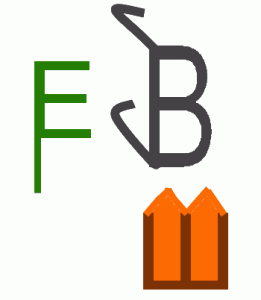 Ремонт буквы. Напишите букву, убрав из нее какой-то элемент или добавив лишний.   Ребенку надо отгадать букву и отремонтировать ее, дорисовав необходимые части. Прятки. Найти нужную букву среди других . Можно написать, напечатать на листе  разные буквы, среди которых есть несколько нужных, причем, разного цвета и размера.  Предлагаем ребенку найти и закрасить или обвести определенную букву. Причем, можно не называть саму букву, а сказать: «Найди букву, на которую начинаются слова улица, улитка, умница, ушки. Таким образом, мы еще и развиваем фонематический слух ребенка.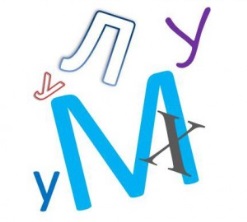 Играя в такие игры с буквами, мы учим буквы, закрепляем графический образ буквы,  учим предугадывать букву по части  с помощью игры. Ребенок крепче запомнит написание буквы, быстрее и легче будет находить нужную букву в массе других букв,  ему легче будет читать.Хотите научить ребенка читать? Играйте! Учите буквы в игре, играйте  со словами, с текстом! Только так вы сможете научить ребенка читать легко и с интересом и привьете любовь к чтению.